LUCINA KASVATTI RAUHANTEKIJÖITÄ  LÄHES 100 VUOTTA SITTENRakkaus on Lucina Hagmanille suurin kaikista. Kirjassaan KASVATUS RAKKAUTEEN hän sanoi mm:   Tieto katoo, viisaus tule voimattomaksi, mutta rakkaus ei milloinkaan katoa. Pankaamme tiedon ja viisauden ja suuruuden sijaan rakkaus, niin olemme löytäneet avaimen uuteen elämään kansojen kesken. Rakkauden puhdas oppi on oleva se uudisviljelys, jota me tahdomme harjoittaa ja joka lopullisesti on ravitseva kaikki maailman kansat.   Rakkauden onnea tuottava salaisuus on siinä, ettei se omaansa etsi. Se antaa eikä ota. Se ei kadehdi, kosta eikä himoitse. Nero ja valtioviisaus, väkipakko ja tappoaseet seuralaisineen, ovat kantaneet tuskaa ja kuolemaa kilvessään, muta rakkauden aate on tulevan elämän saattajana. Rakkauden aatetta ei voi kukaan meiltä riistää, sitä viljelkäämme ja sen palvelijoiksi tehkäämme kaikki nousevat sukupolvet. Ennen ei lopu vääryys ja väkivalta maan päältä, ei yksityisestä eikä kansainvälisestä elämästä ennen kuin rakkaus on kohonnut ihmisluonnoksi ja johtaa ihmisten toimet. Rakkaus on oleva meidän määrämme pää.   Se rakkaus, johon Lucina Hagman tahtoo kaikki kasvattaa, ei ole pehmeää ja hempeää tunteilemista ja myöten antamista, vaan se on rehellistä, voimakasta jaa syvää tunnetta. Se on rakkautta, joka tukee ja nostaa, vapauttaa ja ilahduttaa. Se antaa paljon, mutta se vaatii myös paljon. Ja tämä rakkaus on kohdistettava niin isänmaahan kuin koko ihmiskuntaan, niin lapsiin kuin aikuisiin, niin miehiin kuin naisiin. Naisten Ääni- lehti 1.kesäkuuta 1933, No 10 s. 138 Lucina Hagmanin 80 v päivän 5.6.1933 kunniaksi, ote kirjoittaja HC:n eli Helle Cannelinin tekstistä.           Kirjoitti Kirsti Ojala  Oulussa 28.10.2023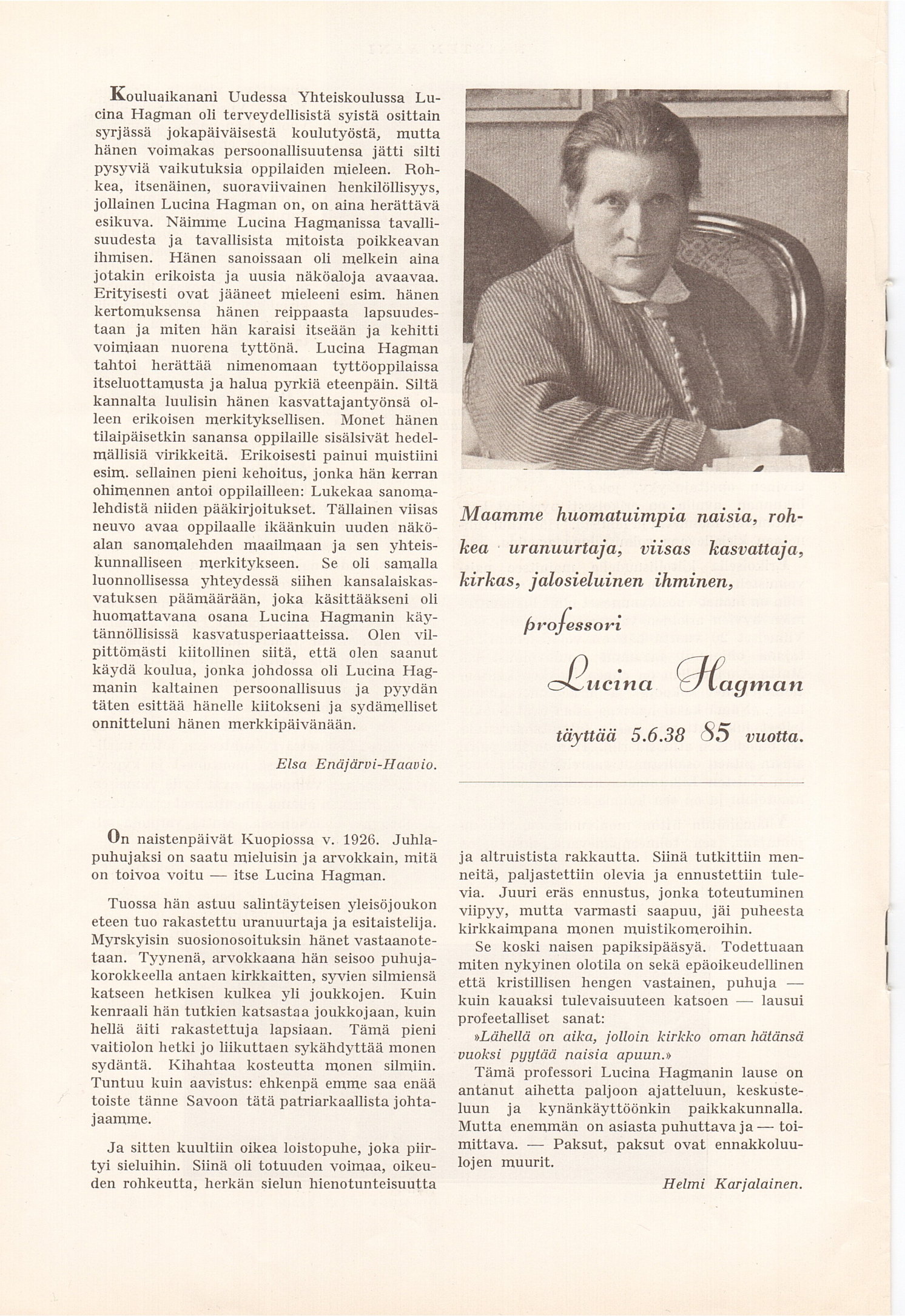 